Карта урока для организации занятий с использованиемэлектронного обучения и дистанционных образовательных технологийВопросы можно задать по адресу электронной почты  allalina.alina@yandex.ru или в мессенджерах: WhatsApp (№ 8-928-196-32-23)с 9.00 до 9.30 (время фактического проведения урока), с  12.30 до  13.00 (часы  неаудиторной  занятости,  проведение  индивидуальнойконсультации)Выполненное практическое задание необходимо предоставить в любом доступном формате (скан, фотография, документ MS Word; указывается вариант, которым владеет учитель и учащиеся (группы учащихся)):письмом на адрес электронной почты для обратной связи;сообщением в WhatsApp № 8-928-196-32-23При отправке ответа в поле «Тема письма» и названии файла укажите свои данные: класс, учебный предмет, фамилию, имя и отчество.Карта урока для организации занятий с использованиемэлектронного обучения и дистанционных образовательных технологийВопросы можно задать по адресу электронной почты allalina.alina@yandex.ru или в мессенджерах: WhatsApp (№ 8-928-196-32-23)с 9.40 до 10.10 (время фактического проведения урока), с  12.30 до  13.00 (часы  неаудиторной  занятости,  проведение  индивидуальнойконсультации)Выполненное практическое задание необходимо предоставить в любом доступном формате (скан, фотография, документ MS Word; указывается вариант, которым владеет учитель и учащиеся (группы учащихся)):письмом на адрес электронной почты для обратной связи;сообщением в WhatsApp № 8-928-196-32-23При отправке ответа в поле «Тема письма» и названии файла укажите свои данные: класс, учебный предмет, фамилию, имя и отчество.Карта урока для организации занятий с использованиемэлектронного обучения и дистанционных образовательных технологийВопросы можно задать по адресу электронной почты  allalina.alina@yandex.ru или в мессенджерах: WhatsApp (№ 8-928-196-32-23)с 10.20 до 10.50 (время фактического проведения урока), с  12.30 до  13.00 (часы  неаудиторной  занятости,  проведение  индивидуальнойконсультации)Выполненное практическое задание необходимо предоставить в любом доступном формате (скан, фотография, документ MS Word; указывается вариант, которым владеет учитель и учащиеся (группы учащихся)):письмом на адрес электронной почты для обратной связи;сообщением в WhatsApp № 8-928-196-32-23           При отправке ответа в поле «Тема письма» и названии файла укажите свои данные: класс, учебный предмет, фамилию, имя и отчество.Карта урока для организации занятий с использованиемэлектронного обучения и дистанционных образовательных технологийВопросы можно задать по адресу электронной почты  allalina.alina@yandex.ru или в мессенджерах: WhatsApp (№ 8-928-196-32-23)с 11.00 до 11.30 (время фактического проведения урока), с  12.30 до  13.00 (часы  неаудиторной  занятости,  проведение  индивидуальнойконсультации)Выполненное практическое задание необходимо предоставить в любом доступном формате (скан, фотография, документ MS Word; указывается вариант, которым владеет учитель и учащиеся (группы учащихся)):письмом на адрес электронной почты для обратной связи;сообщением в WhatsApp № 8-928-196-32-23При отправке ответа в поле «Тема письма» и названии файла укажите свои данные: класс, учебный предмет, фамилию, имя и отчество.УчительВоробьева А.В.ПредметМатематикаКласс3-бДата проведения урока7.05.2020Тема урокаПроверка деления умножением.Знакомство с калькуляторомОсновные изучаемые вопросы1.Какие есть способы проверки умножения?2.Как устроен калькулятор?3.Как использовать калькулятор?Тип урокаОффлайн,  WhatsApp https://chat.whatsapp.com/Im5M8JxWT4IDm5kKaFup5DФорма обратной связиФотография работыЗаданияЗаданияРассмотрим 5 способов проверки.Калькулятор- один из способов проверки.Знакомство с калькулятором.Задание:Вычислите уравнения с помощью калькулятора и введите их в таблицу.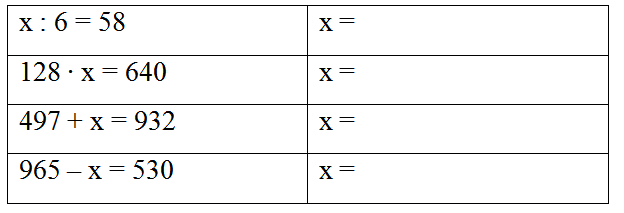  Задание: Напишите в чате примеры, в частном которых будет две цифры.872 : 8, 208 : 4, 324 : 4, 972 : 9, 415 : 55.Подвести итог: Самый верный способ решения выражений- это следовать алгоритму вычислений.Домашнее заданиеКритерии оценивания«5» - работа выполнена без ошибок,  «4» - 1-2 вычислительные ошибки; «3» - 2 вычислительные ошибки, неправильно решена задачаУчительВоробьева А.В.ПредметРусский языкКласс3-бДата проведения урока7.05.2020Тема урокаПовторение.Правописание приставок и предлоговОсновные изучаемые вопросыформировать умения отличать предлог от приставки, формировать навыки их верного правописания;- способствовать развитию мышления, памяти, орфографической зоркости.Тип урокаОффлайн,  WhatsApp https://chat.whatsapp.com/Im5M8JxWT4IDm5kKaFup5DФорма обратной связиФотография работыЗаданияЗадания1.Вспомнить что такое приставка?2.Вспомнить что такое предлог?3.Отличие между предлогом и приставкой.4.Слушаем сказку и вспоминаем все отличия.5.Задание: «Кто бы нам узнать помог, Где приставка , где предлог»6.Задание: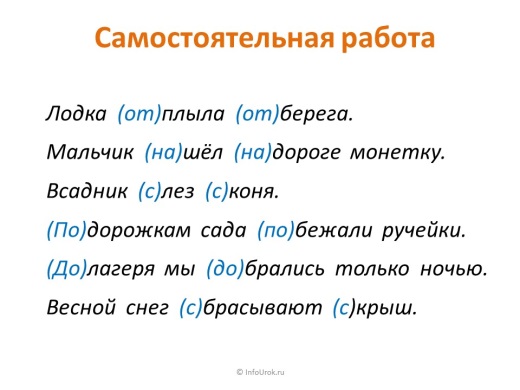 Домашнее заданиеКритерии оценивания«5» - нет ошибок; «4» - 1-2 ошибки (пунктуационные или орфографические); «3» - 3-5 ошибокУчительВоробьева А.В.ПредметОкружающий мирКласс3-бДата проведения урока7.05.2020Тема урокаТест по окружающему миру По знаменитым местам мираОсновные изучаемые вопросыПроверка знаний по темеТип урокаОффлайн,  WhatsApp https://chat.whatsapp.com/Im5M8JxWT4IDm5kKaFup5DФорма обратной связиФотография выполненных заданий в рабочей тетрадиЗаданияЗаданияЧасть АА1. Укажи страну, в которой находится Тадж-Махал.1) США
2) Индия
3) Греция
4) ЕгипетА2. Вспомни, какая страна подарила Америке статую Свободы.1) Великобритания
2) Франция
3) Россия
4) ГрецияА3. Отметь достопримечательность в Австралии.1) Тадж-Махал
2) Колизей
3) Сиднейская опера
4) Египетские пирамидыА4. Отметь возраст Египетских пирамид.1) 2500 лет
2) 4500 лет
3) 3500 лет
4) 5500 летЧасть ВВ1. Найди неверное высказывание.1) Каир — столица Египта.
2) Тадж-Махал строили 22 года.
3) Статуя Свободы — символ Франции.
4) Колизей построили более 2000 лет назад.В2. Подумай, что напоминает крыша Сиднейского оперного театра.1) крылья птиц
2) скорлупу яйца
3) паруса яхт
4) купол зонтаЧасть СС1. Обозначь достопримечательности, которые находятся на материке Евразия.1) Тадж-Махал
2) статуя Свободы
3) Египетские пирамиды
4) Букингемский дворецДополнительный материалпросмотр видеороликаДомашнее заданиеКритерии оценивания«5» - все задания выполнены верно; «4» - 1-2 ошибки (в тесте или при записи основных понятий); «3» - 1-2 ошибки (тест), не раскрыты основные понятияУчительВоробьева А.В.ПредметМузыкаКласс3-бДата проведения урока7.05.2020Тема урокаПевцы родной природы.Основные изучаемые вопросызнакомство с творчеством  С.С. Прокофьева., Петра Чайковского, Эдварда ГринТип урокаОффлайн,  WhatsApp https://chat.whatsapp.com/Im5M8JxWT4IDm5kKaFup5DФорма обратной связи Отправить учителю фото с письменными ответами на вопросыЗаданияЗадания1.Знакомство с произведением С.Прокофьева «Шествие солнца»(аудио прослушивание)2.Знакомство с произведением Эдварда Грин «Утро»(видео прослушивание)3.Знакомство с произведением П.Чайковского «Мелодия»(Видео прослушивание).4.Ответить на вопросы учителя(голосовые сообщения)Подвести итог урока о звуках музыки раскрывающие нам родную природу своей страны каждого композитора.Домашнее заданиеДомашнее задание. Нарисовать рисунки на тему урока. Создать свой маленький домашний вернисаж.Критерии оценивания